Kraków. Warsztaty z pizzą w tle dla dzieciCosa Nostra, włoska trattoria i pizzeria przygotowała dla najmłodszych smakoszy interesującą propozycję. Otóż już od czerwca istnieje możliwość zorganizowania tam niepowtarzalnej imprezy urodzinowej. Dzieci pod czujnym okiem Mistrza Pizzy uczą się, jak samodzielnie przygotowywać prawdziwą włoską pizzę, która następnie jest wypiekana w naszym piecu opalanym drewnem – mówi Bartłomiej Głowiak, Manager Cosa Nostra. Taka forma spędzania czasu jest propozycją dla kameralnych imprez urodzinowych dla 10-15 uczestników, natomiast czas trwania samych warsztatów to około 3 godziny.Okazuje się, że jest to kreatywny sposób na spełnienie dziecięcych marzeń. Urodziny z warsztatami kulinarnymi rozwijają dziecięcą chęć poznania świata smaków, kształtują też wrażliwość kulinarną – zaznacza Agnieszka Kopecka, PR Manager Cosa Nostra. Dla wszystkich łasuchów mamy wspaniałą wiadomość. Słodkim partnerem urodzinowych warsztatów pizzy w Cosa Nostra jest CiuCiu Cukier Artist, manufaktura w której wyrabiane są pyszne słodycze. Dla dzieci uczestniczących w warsztatach CiuCiu przygotowało kolorowe lizaki, a dla solenizanta - słodki prezent.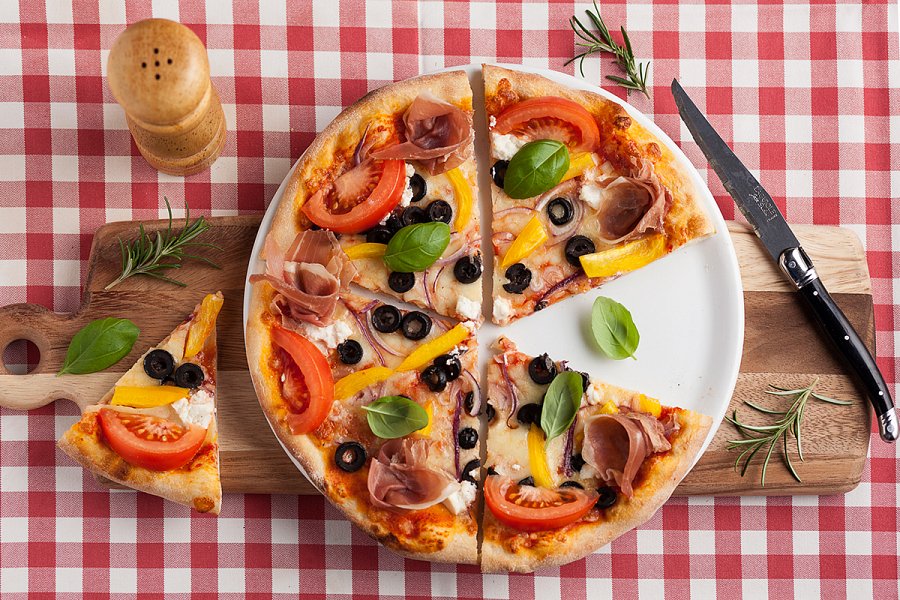 Pozostaje tylko dodać, że Cosa Nostra w ramach pakietu urodzinowego zapewnia:wszystkie niezbędne produkty do wypieku ulubionej pizzywarsztat poprowadzony przez Mistrza Pizzydzbanki pełne wody oraz domowej lemoniadysoczyste owocezaproszenie, gotowe do wydrukowania i wręczenia zapraszanym gościomkolorowe balony napełnione helemimienny certyfikat ukończenia warsztatówręcznie wyrabiane lizaki CiuCiu dla uczestników imprezysłodki upominek od CiuCiu dla solenizantarabat na dodatkowe dania zamawiane z kartyfartuszkiNajlepszą chyba recenzją imprezy organizowanej w Cosa Nostra są entuzjastyczne słowa Ani, lat 5 – zrobiłam pyszną pizzę, a ona się piekła potem w prawdziwym piecu. To były moje najlepsze urodziny!www.cosanostra.krakow.pl